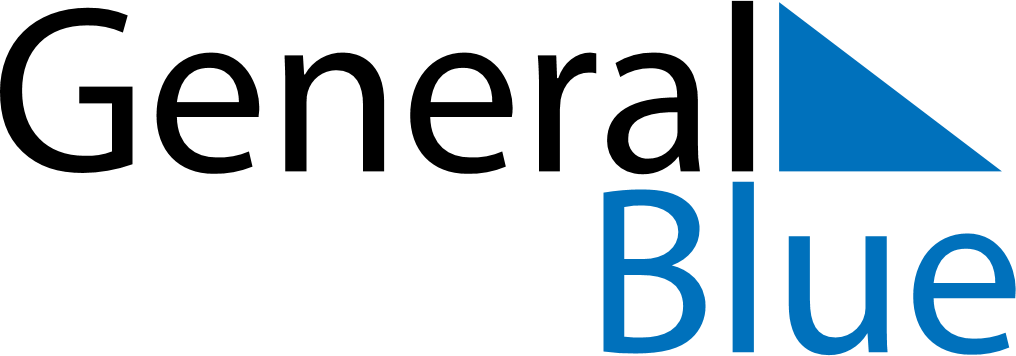 June 2022June 2022June 2022IrelandIrelandMONTUEWEDTHUFRISATSUN123456789101112First Monday in June13141516171819Father’s Day2021222324252627282930